«Лесенка»Методика предназначена для выявления системы представлений ребёнка о том, как он оценивает себя сам, как, по его мнению, его оценивают другие люди и как соотносятся эти представления между собой.«Лесенка» имеет два варианта использования: групповой и индивидуальный. Групповой вариант позволяет оперативно выявить уровень самооценки. При индивидуальном изучении самооценки есть возможность выявить причину, которая сформировала (формирует) ту или иную самооценку, чтобы в дальнейшем в случае необходимости начать работу по коррекции трудностей, возникающих у детей.Рисунок «лесенки» для изучения самооценки 
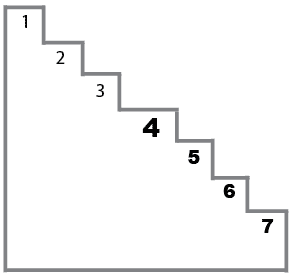 Инструкция (групповой вариант) 
У каждого участника – бланк с нарисованной лесенкой, ручка или карандаш; на классной доске нарисована лесенка. «Ребята, возьмите красный карандаш и послушайте задание. Вот лесенка. Если на ней расположить всех ребят, то здесь (показать первую ступеньку, не называя ее номер) будут стоять самые хорошие ребята, тут (показать вторую и третью) – хорошие, здесь (показать четвертую) – ни хорошие, ни плохие ребята, тут (показать пятую и шестую ступеньки) – плохие, а здесь (показать седьмую ступеньку) – самые плохие. На какую ступеньку ты поставишь себя? Нарисуй на ней кружок». Затем повторить инструкцию еще раз.Инструкция (индивидуальный вариант) 
При индивидуальной работе с ребенком очень важно создать атмосферу доверия, открытости, доброжелательности. У ребенка должен быть бланк с нарисованной лесенкой, ручка или карандаш. «Вот лесенка. Если на ней расположить всех ребят, то здесь (показать первую ступеньку, не называя ее номер) будут стоять самые хорошие ребята, тут (показать вторую и третью) – хорошие, здесь (показать четвертую) – ни хорошие, ни плохие ребята, тут (показать пятую и шестую ступеньки) – плохие, а здесь (показать седьмую ступеньку) – самые плохие. На какую ступеньку ты поставишь себя? Объясни почему». В случае затруднений с ответом повторите инструкцию еще раз.Обработка результатов и интерпретацияПри анализе полученных данных исходите, из следующего:Ступенька 1 – завышенная самооценка.Она чаще всего характерна для первоклассников и является для них возрастной нормой. В беседе дети объясняют свой выбор так: «Я поставлю себя на первую ступеньку, потому что она высокая», «Я самый лучший», «Я себя очень люблю», «Тут стоят самые хорошие ребята, и я тоже хочу быть с ними». Нередко бывает так, что ребенок не может объяснить свой выбор, молчит, улыбается или напряженно думает. Это связано со слабо развитой рефлексией (способностью анализировать свою деятельность и соотносить мнения, переживания и действия с мнениями и оценками окружающих).Именно поэтому в первом классе не используется балльная (отметочная) оценка. Ведь первоклассник (да и нередко ребята второго класса) в подавляющем своем большинстве принимает отметку учителя как отношение к себе: «Я хорошая, потому что у меня пятерка («звездочка», «бабочка», «солнышко», «красный кирпичик»)»; «Я плохая, потому что у меня тройка («дождик», «синий кирпичик», «черточка», «см.»).Ступеньки 2, 3 – адекватная самооценкаУ ребенка сформировано положительное отношение к себе, он умеет оценивать себя и свою деятельность: «Я хороший, потому что я помогаю маме», «Я хороший, потому что учусь на одни пятерки, книжки люблю читать», «Я друзьям помогаю, хорошо с ними играю», – и т.д. Это нормальный вариант развития самооценки.Ступенька 4 – заниженная самооценкаДети, ставящие себя на четвертую ступеньку, имеют несколько заниженную самооценку. Как правило, это связано с определенной психологической проблемой ученика. В беседе ребенок может о ней рассказать. Например: «Я и ни хороший и ни плохой, потому что я бываю добрым (когда помогаю папе), бываю злым (когда на братика своего кричу)». Здесь налицо проблемы во взаимоотношениях в семье. «Я ни хорошая и ни плохая, потому что пишу плохо буквы, а мама и учительница меня ругают за это». В данном случае разрушены ситуация успеха и положительное отношение школьницы, по меньшей мере к урокам письма; нарушены межличностные отношения со значимыми взрослыми».Ступеньки 5, 6 – низкая самооценкаМладших школьников с низкой самооценкой в классе около 8–10%. Иногда у ребенка ситуативно занижается самооценка. На момент опроса что-то могло произойти: ссора с товарищем, плохая отметка, неудачно наклеенный домик на уроке труда и т.д. И в беседе ученик расскажет об этом. Например: «Я плохой, потому что подрался с Сережей на перемене», «Я плохая, потому что написала диктант на три», – и т.д. В таких случаях, как правило, через день-другой Вы получите от ребенка другой ответ (с положительной самооценкой).Гораздо серьезнее являются стойкие мотивированные ответы ребят, где красной линией проходит мысль: «Я плохой!» Опасность этой ситуации в том, что низкая самооценка может остаться у ребенка на всю его жизнь, вследствие чего он не только не раскроет своих возможностей, способностей, задатков, но и превратит свою жизнь в череду проблем и неурядиц, следуя своей логике: «Я плохой, значит, я не достоин ничего хорошего».Учителю очень важно знать причину низкой самооценки школьника – без этого нельзя помочь ребенку. Приведем примеры ответов ребят, из которых сразу становится понятно, в каком направлении оказывать им помощь: «Я поставлю себя на нижнюю ступеньку (рисует кружок на пятой ступеньке), потому что мама говорит, что я невнимательный и делаю много ошибок в тетрадях». Здесь необходима работа с родителями школьника: беседы, в которых следует объяснить индивидуальные особенности ребенка. Например, если это первоклассник, то необходимо рассказать, напомнить лишний раз родителям о том, что ребенок в этом возрасте еще не обладает ни устойчивым вниманием, ни произвольностью поведения, что у каждого ученика свой темп усвоения знаний, формирования учебных навыков. Полезно регулярно напоминать родителям о недопустимости чрезмерных требований к неуспевающему школьнику. Крайне важна демонстрация родителями положительных качеств, каждого успеха их ребенка.«Я сюда себя поставлю, на нижнюю, шестую ступеньку, потому что у меня двойки в дневнике, а учительница меня ставит в угол». Первое, что необходимо сделать, – это выявить причину неуспешности школьника (его учебы, плохого поведения) и вместе со школьным педагогом-психологом, родителями начать работу по созданию успешной учебной ситуации. Существенную роль может сыграть положительная словесная оценка процесса деятельности и отношения ученика к выполнению учебной работы.Все педагоги понимают, что отрицательные отметки не способствуют улучшению учебы, а лишь формируют негативное отношение ребенка к школе. Искать положительное в деятельности ученика, указывать даже на незначительные успехи, хвалить за самостоятельность, старание, внимательность – основные способы повышения самооценки школьников. «Я дерусь с ребятами, они меня не принимают в игру» (ставит себя на шестую ступеньку)». Проблема несформированности межличностных отношений – одна из острейших в современном начальном образовании. Неумение детей общаться, сотрудничать друг с другом – основные причины конфликтов в детской среде.Ступенька 7 – резко заниженная самооценкаРебенок, который выбирает самую нижнюю ступеньку, находится в ситуации школьной дезадаптации, личностного и эмоционального неблагополучия. Чтобы отнести себя к «самым плохим ребятам», нужен комплекс негативных, постоянно влияющих на школьника факторов. К несчастью, школа нередко становится одним из таких факторов.Отсутствие своевременной квалифицированной помощи в преодолении причин трудностей в обучении и общении ребенка, несформированность положительных межличностных отношений с учителями, одноклассниками – наиболее частые причины резко заниженной самооценки. Чтобы скорректировать ее, необходима совместная деятельность учителя, школьного педагога-психолога, социального педагога (в случае неблагоприятной обстановки в семье).Суть педагогической поддержки педагога и его психологической помощи школьникам с низкими показателями уровня самооценки состоит во внимательном, эмоционально-положительном, одобряющем, оптимистически настроенном отношении к ним.Доверительное общение, постоянный контакт с семьей, вера в ученика, знание причин и своевременное применение способов преодоления трудностей ребенка способны медленно, но поступательно формировать адекватную самооценку младшего школьника.